Информация по капитальному ремонту КГУ «Хромтауская гимназия №2» лето 2020 годаВ апреле 2020 года из Республиканского бюджета были выделены средства на капитальный ремонт Хромтауской гимназии №2 на сумму 32807649,17 тенге. Подрядчик ТОО «Мухаммед и Ко»Были проведены следующие ремонтные работы:Замена деревянных окон на пластиковые в количестве 112 шт. на 2 и 3 этажахОтделочные работы выведения откосов - 535,2 м²Стяжка полов по коридорам 2 и 3 этажа и укладка напольного кафеля – 405 м²Установка плинтуса из керамической плитки  - 3221 м. Фото до ремонтаФото после ремонта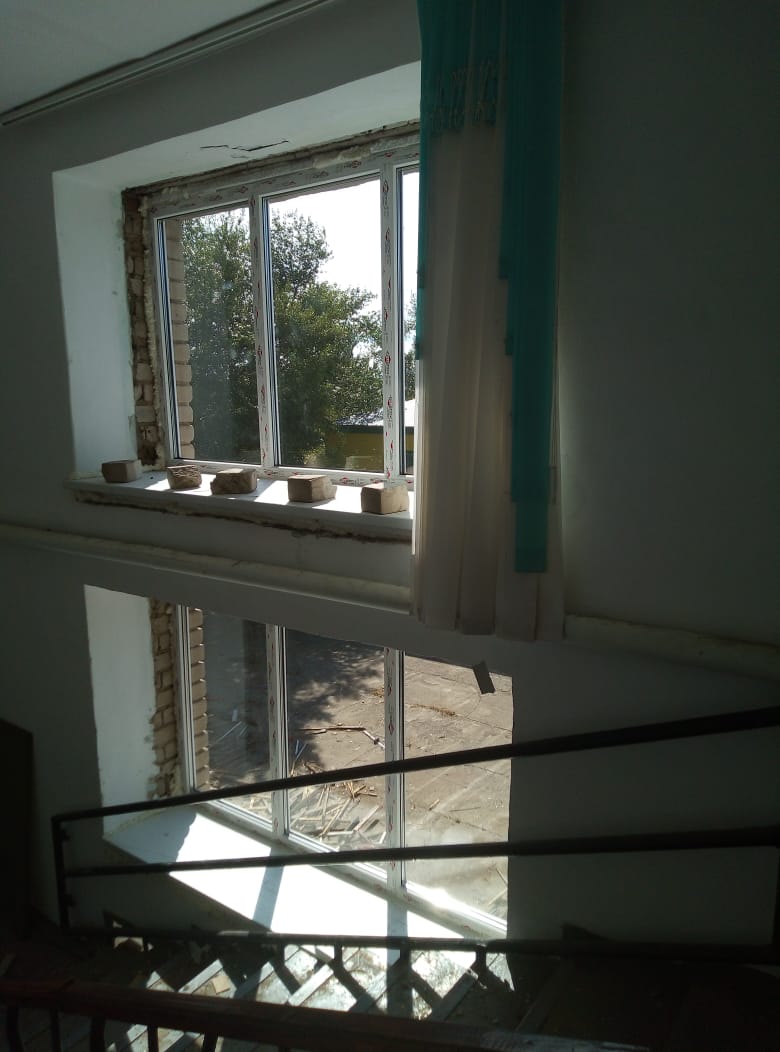 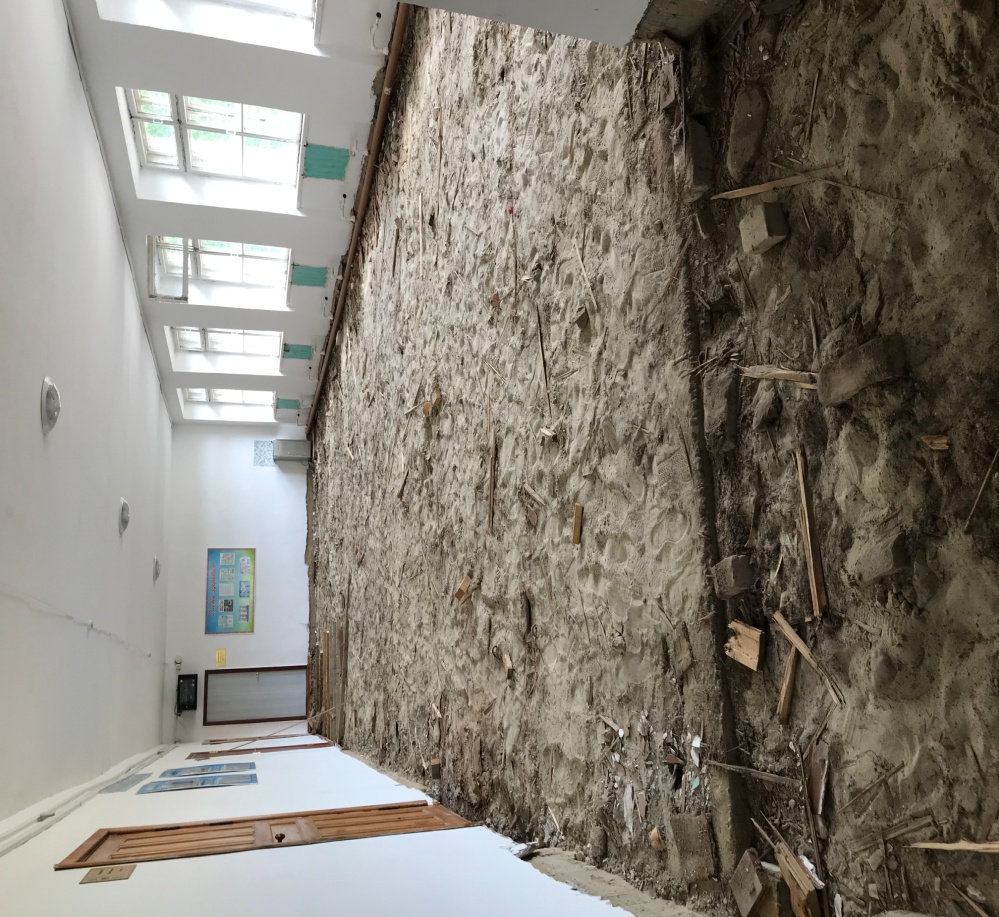 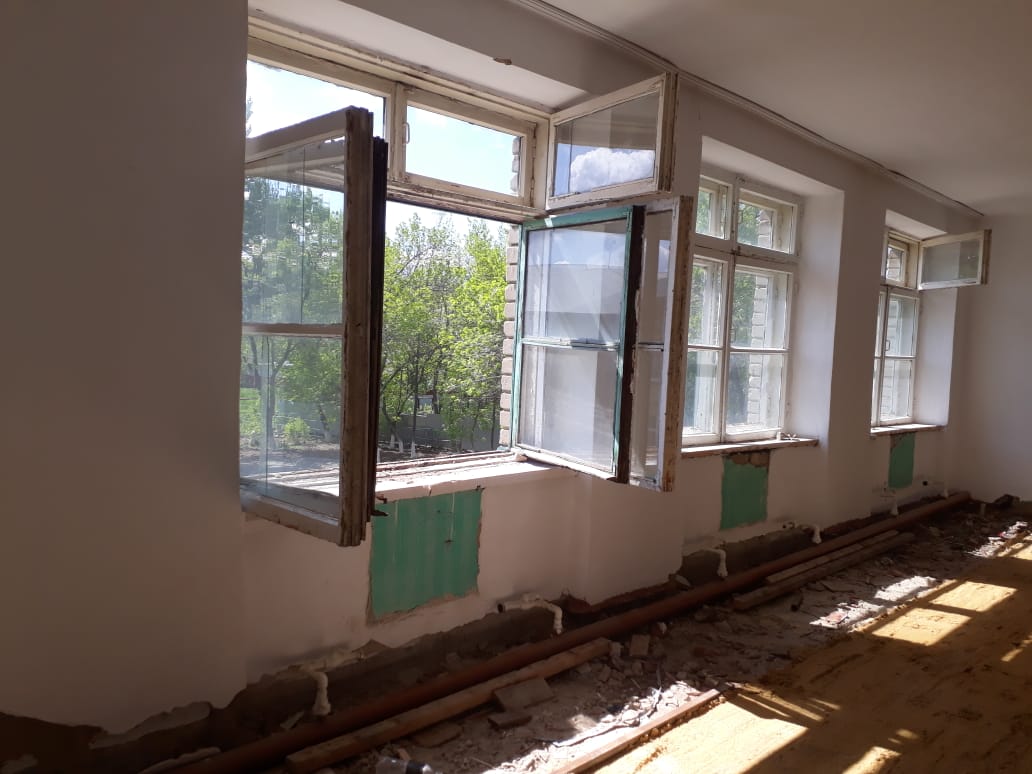 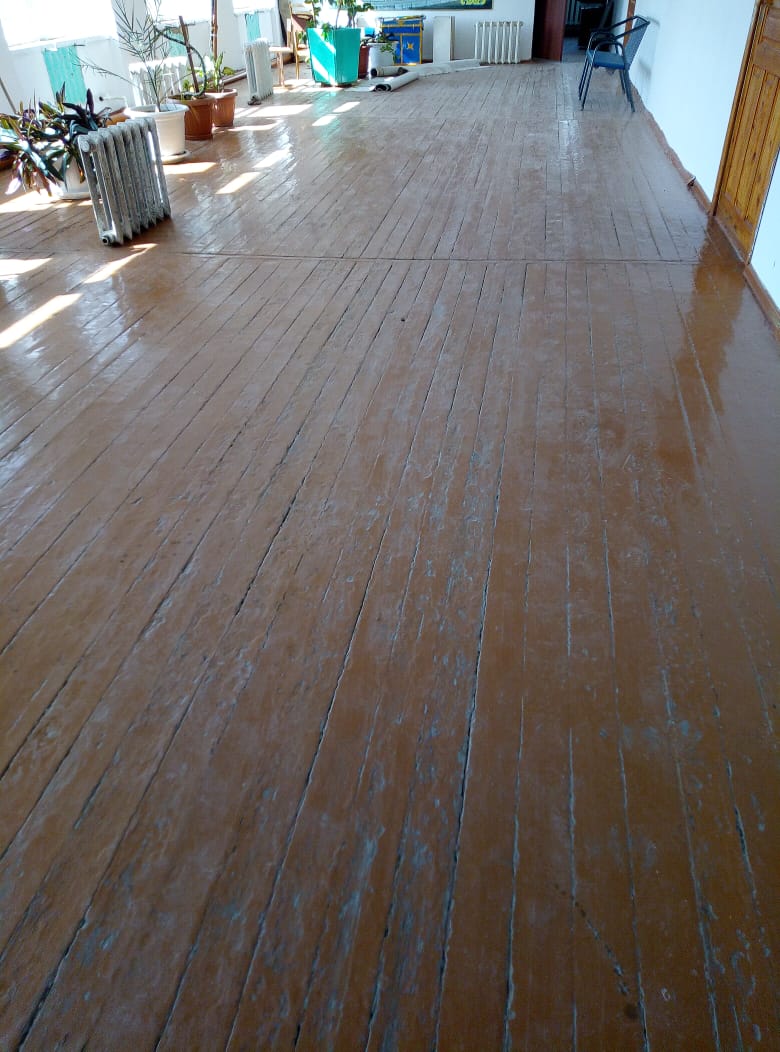 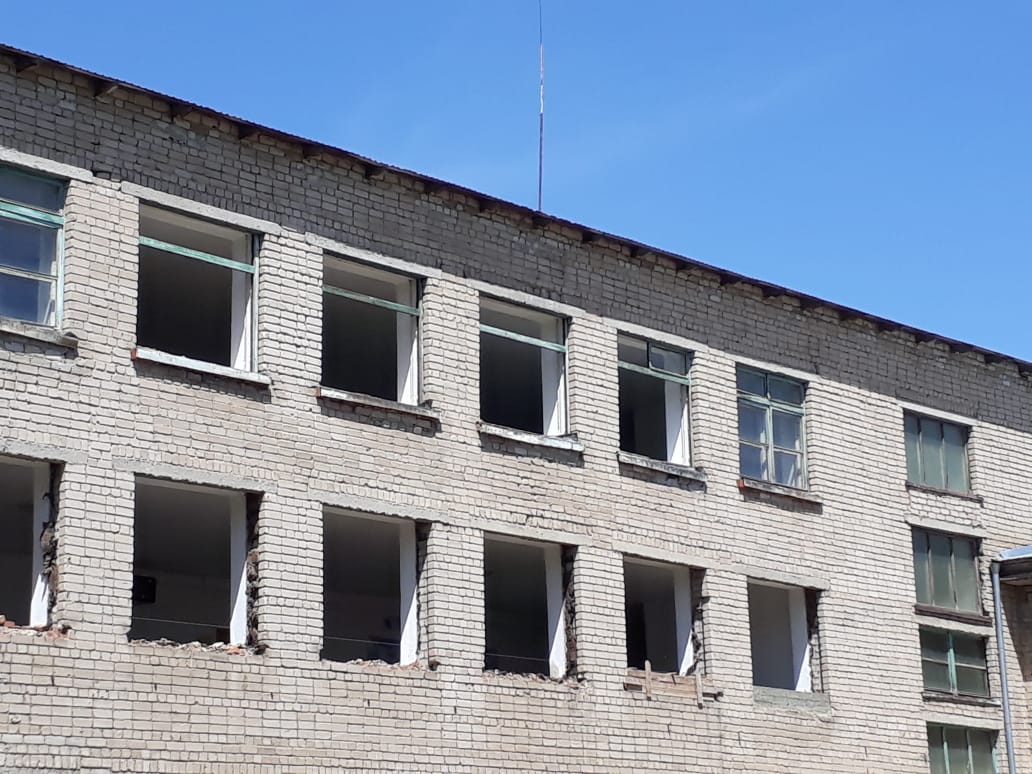 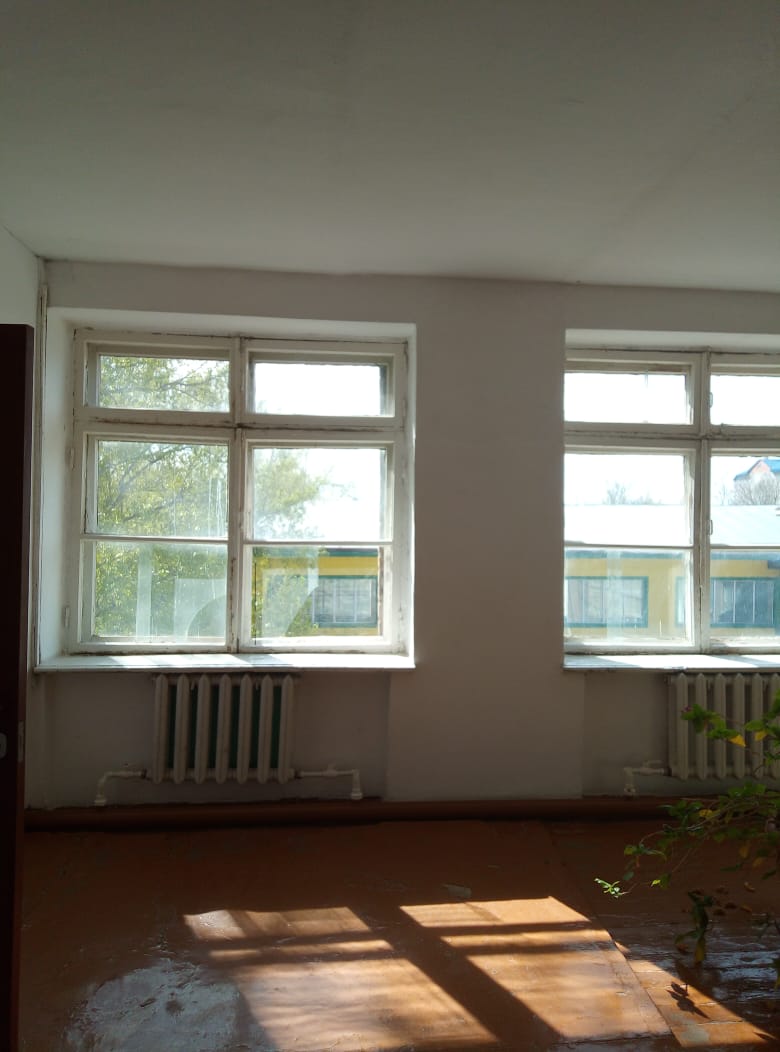 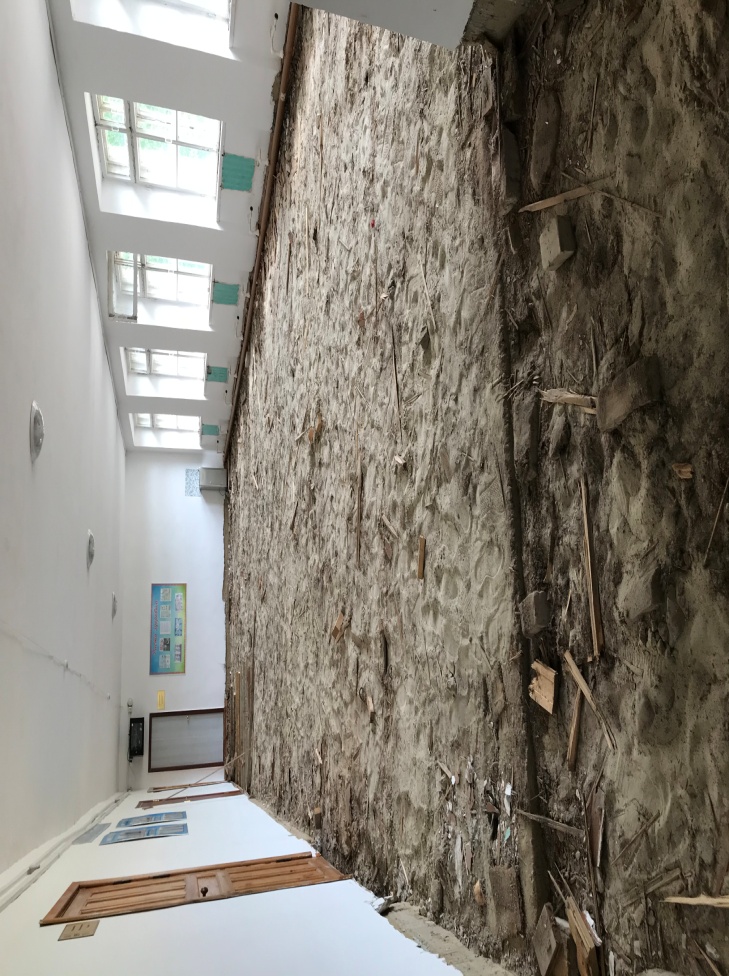 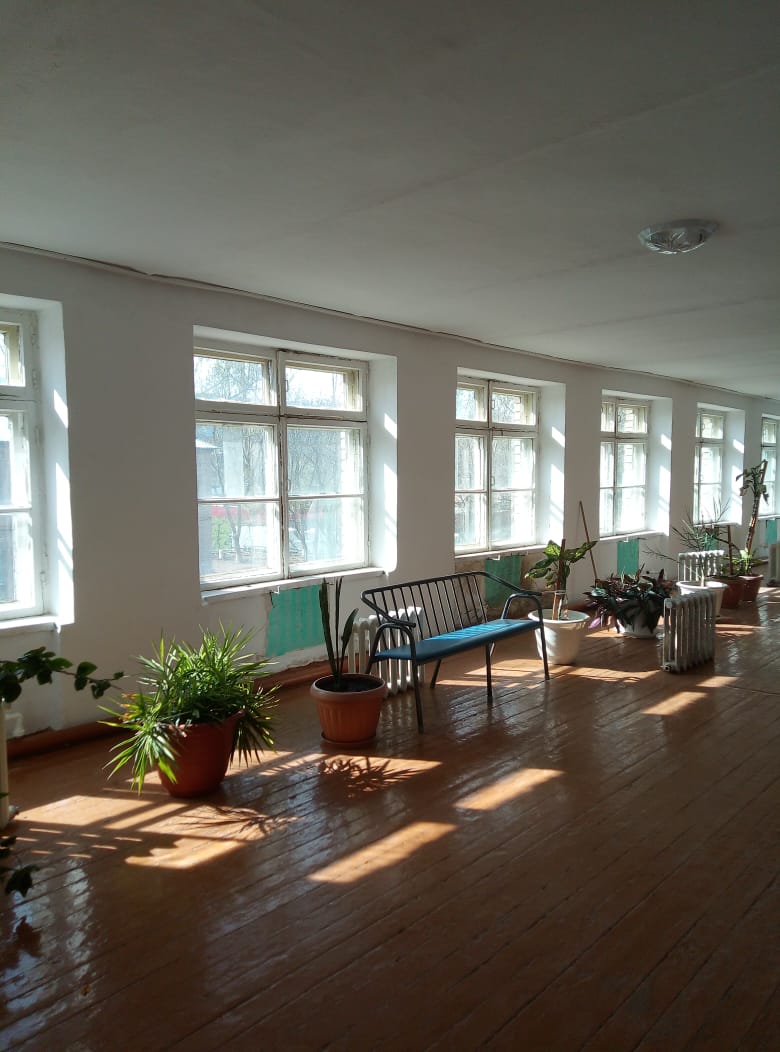 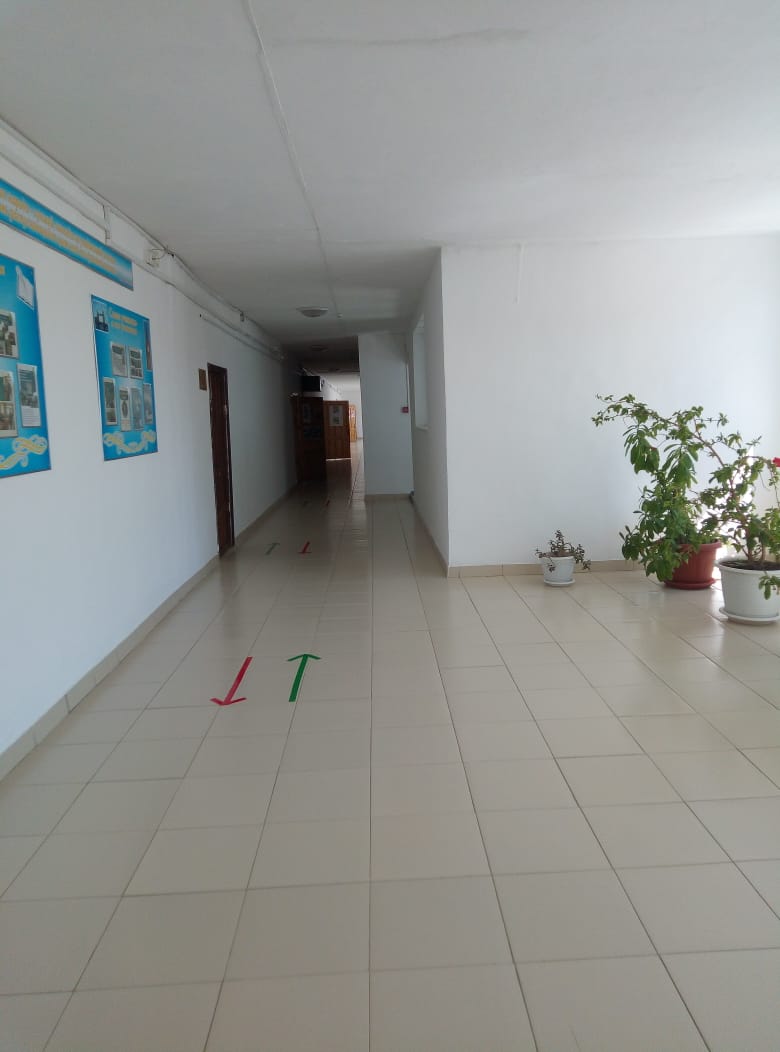 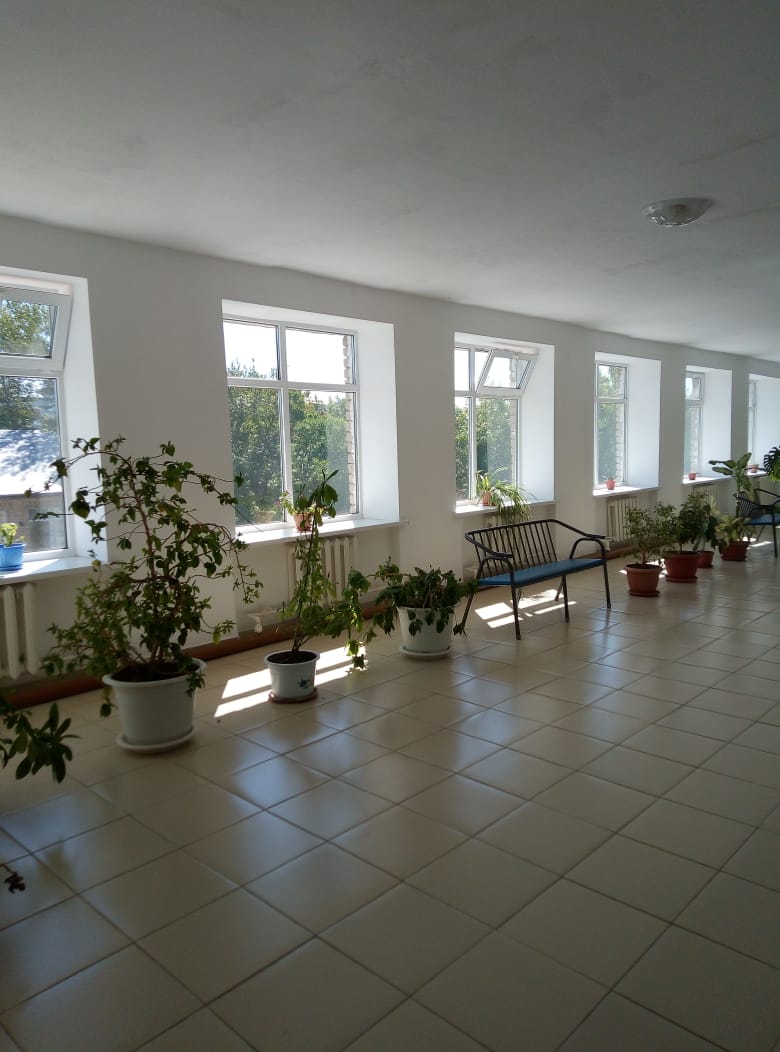 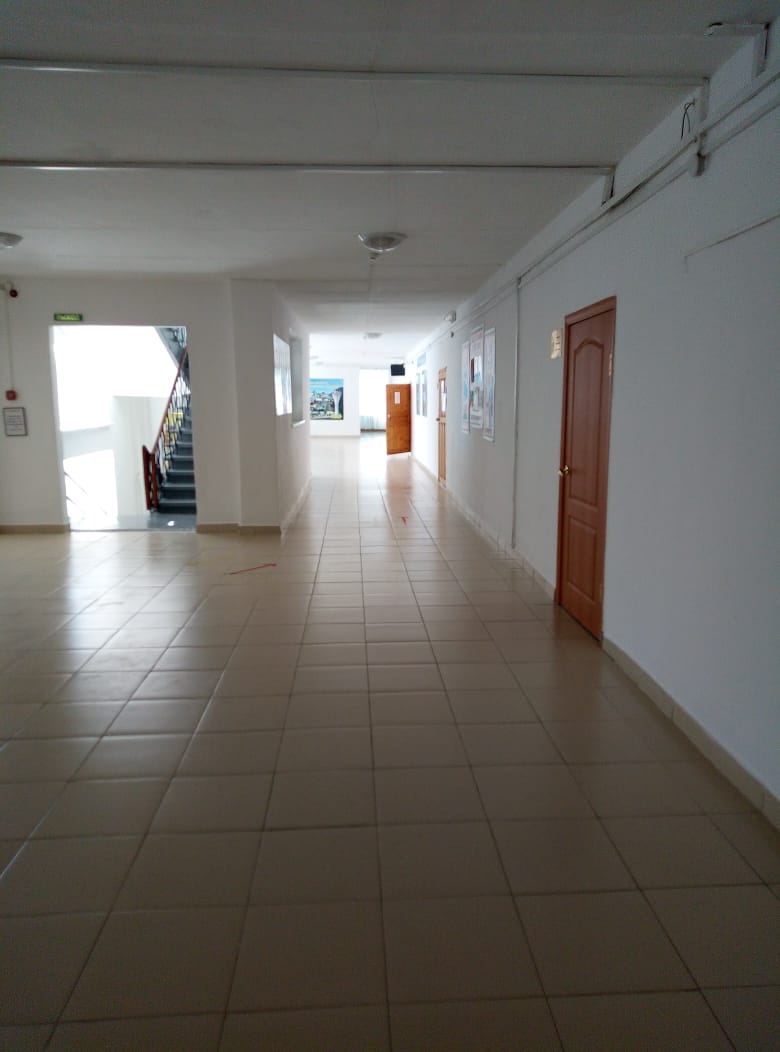 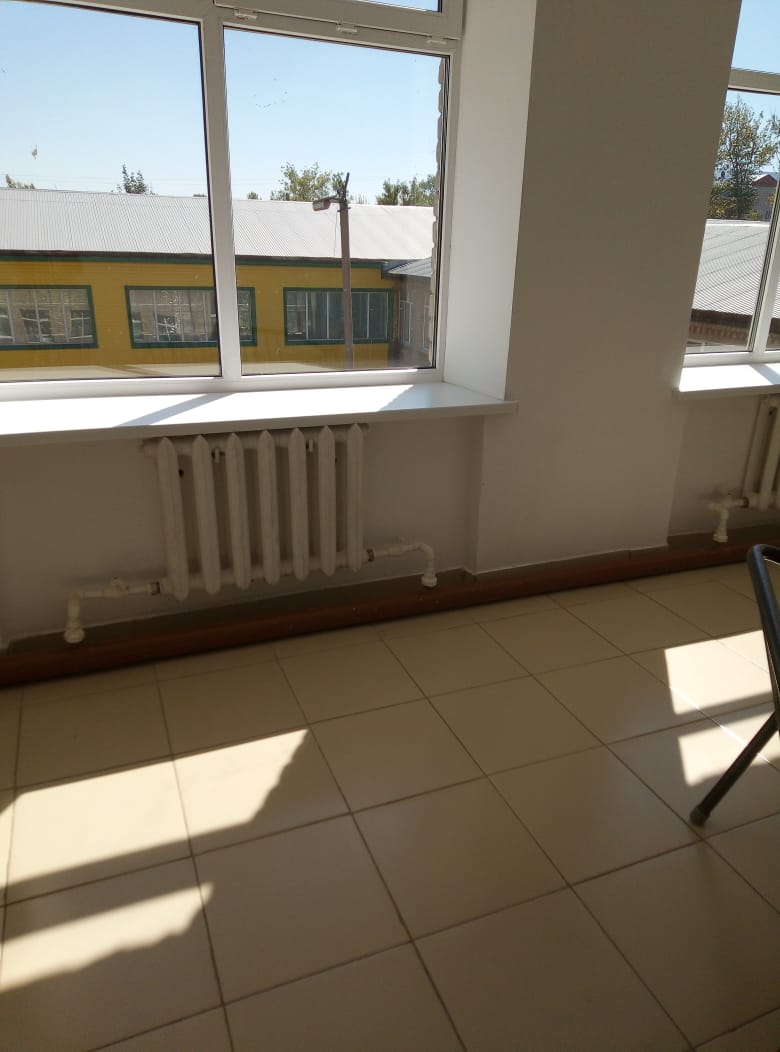 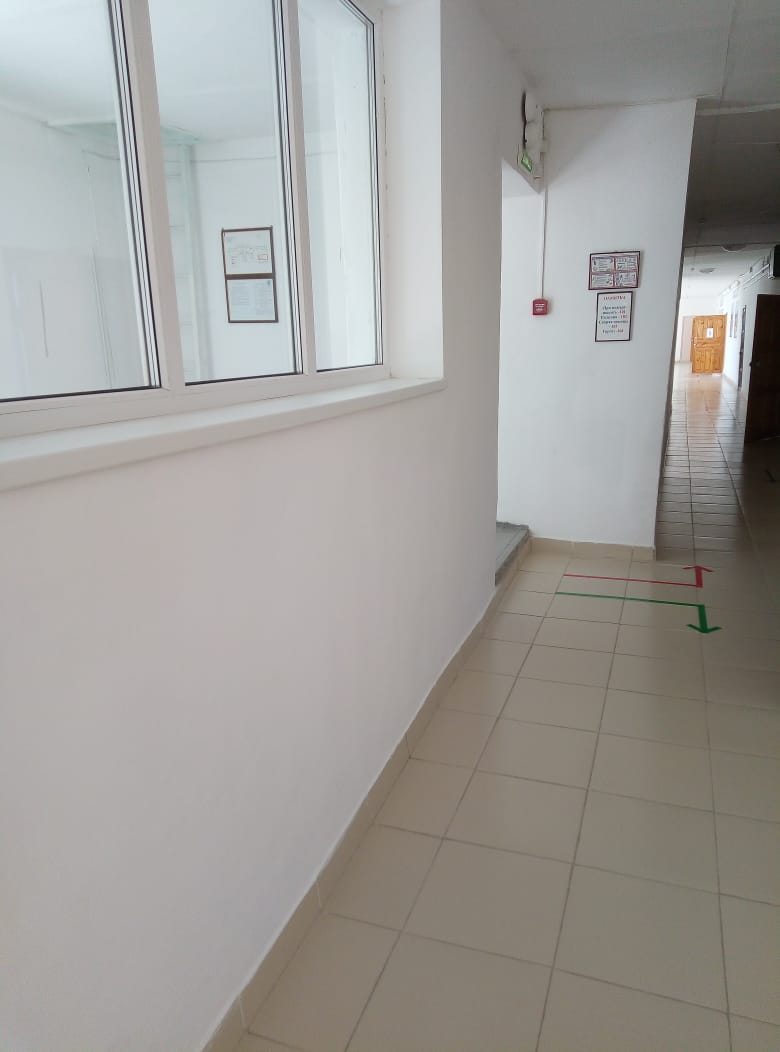 